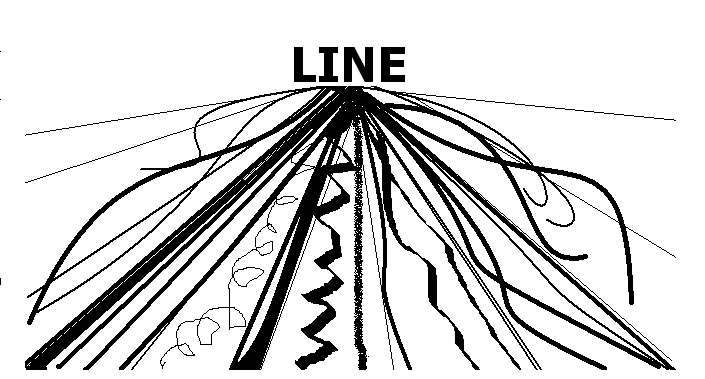 What is Line?Line is most easily defined as a mark that spans a distance between two points (or the path of a moving point), taking any form along the way. As an art element, line pertains to the use of various marks, outlines and implied lines in artwork and design, most often used to define shape in two-dimensional work.  Line is pretty much the building block for art in most cases. It can be expressive (Ex. Weight & Thickness) & Drawings that use a variety of lines are more sophisticated.	HOW WE USE LINE:		      TYPES OF LINES: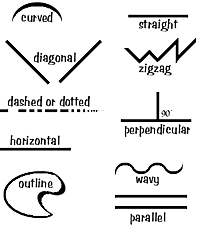 